Направление ХИМИЯХИМИЧЕСКИЙ  ФАКУЛЬТЕТ  КЕМЕРОВСКОГО ГОСУДАРСТВЕННОГО УНИВЕРСИТЕТАЗаседание направления «ХИМИЯ» состоится 25-29 апреля 2016 годаПо адресу: г. Кемерово, ул. Красная, 6, главный корпус Кемеровского госуниверситетаРаботают секции:НАПРАВЛЕНИЕ  ХИМИЯПЛЕНАРНОЕ ЗАСЕДАНИЕ _____________________________________________________________________________27 апреляНАГРАЖДЕНИЕДОКЛАДЫ: 1. Байкалова Лидия Валерьевна, начальник сектора фенольных смол лаков и текстолита ООО- ПО «Токем», г. Кемерово.  « Технологии модифицирования формальдегидных смол»;2. Колмыков Роман Павлович,  к.х.н., зав. лабораторией  кафедры ХТТ и ХМ " Современный физико-химический комплекс исследовательского оборудования для решения широкого круга научных задач (на примере ЦКП ФИЦ УУХ СО РАН)»;3. Иванов Николай Николаевич, аспирант  каф. ХТТ и ХМ, победитель конкурса «Лучшая защита  дипломной  работы ХФ 2015 года».  «Электрохимический отклик наноразмерных систем «ядро-оболочка».Секция 45АНАЛИТИЧЕСКОЙ ХИМИИ_____________________________________________________________________________ДОКЛАДЫ:Алябьева Е.Е. Х- 131  Методы определения ртути в реальных объектах Науч. рук.:  к.п.н., О.Н. БулгаковаВаничева А.А., Х-121. Электрохимическое поведение систем ядро-оболочка Co-Au  Науч. рук.: к.х.н. Иванова Н.В.Воропай А. А., вед. инж. каф. АХ, аспирант ИУХМ СО РАН. Исследование фазового состава наноструктурированного порошка никель – кадмий методом инверсионной вольтамперометрии. Науч. рук.: д.х.н., профессор, член корр. РАН - Захаров Ю.А., конс.: к.х.н., Н.В. ИвановаГришина. О. Г., Х-121 "Анализ кислотных центров образца гумата из угля Кайчакского месторождения методом потенциометрического титрования" . Науч. рук.: к.х.н. А.А. Звеков  Гудовщикова Н.И., ТПУ.  «Деградация полициклических ароматических углеводородов в городских почвах с участием композитного биосорбента» ФГАОУ ВО  Науч. рук. – к.м.н., доцент ЧубикМ.В., ФГАОУ ВО «Национальный исследовательский Томский политехнический университет»  Дубровка С. П., ТПУ.  «Применение рентгенофлуоресцентного анализа для определения малых количеств урана в водных растворах» ФГАОУ ВО "Национальный исследовательский Томский политехнический университет".  Науч. рук. – ассистент кафедры ФЭУ, аспирант Чурсин С.С., ФГАОУ ВО  «Национальный исследовательский Томский политехнический университет» Емельянова В.С. Х- 131  Определение токсичных элементов и тяжелых металлов в материалах животного происхождения Науч. рук.:  к.п.н., О.Н. БулгаковаЖуравлева С.Г. Х- 131Фотометрическое определение бромат- ионов в питьевой воде Науч. рук.:  к.п.н., О.Н. БулгаковаЗазук А.В., Х-111. СПЕКТРЫ ОТРАЖЕНИЯ ОБЛУЧЕННЫХ  НЕОРГАНИЧЕСКИХ  НИТРАТОВ  Науч. рук.: д.х.н. Ананьев В. А. Иванов Н.Н., X– 102 ,  Ваничева А. А.  Электрохимическое исследование наноразмерных систем типа «ядро-никель/оболочка-золото» . Науч. рук.: д.х.н., профессор, член корр. РАН Захаров Ю.А. Науч. конс.к.х.н. Иванова Н.В. Карасева О.А. Х- 131 Тяжелые металлы как фактор загрязнения окружающей среды Науч. рук.:  к.п.н., О.Н. БулгаковаКачина Е.В Х-111. Исследование сорбционных свойств гидрогелей, модифицированных ионитами.  Науч. рук.:  д.х.н. Ананьев В. А. Корж М. Г., Х-111. Исследование поглощения света в растворах метиленового синего, содержащего диоксид титана, оптоакустическим методом . Науч. рук.: к.х.н. А.А. Звеков  Лагута А. В. Х- 131 Методы определения хлорорганических пестицидов Науч. рук.:  к.п.н., О.Н. Булгакова Лобанов А. А., Х-111.	Определение неорганических примесей в психоактивных средствах. Науч. рук.: к.х.н. Иванова Н.В. Муравьева Д.А. Х- 131 Методы определения тяжелых металлов в органах и тканях. Науч. рук.:  к.п.н., О.Н. БулгаковаНовоженцева М. С. Х- 131Определение тяжелых металлов в насекомых Науч. рук.:  к.п.н., О.Н. БулгаковаНикифорова К.А., Х-122. Вольтамперометрическое определение анилина. Науч. рук.: к.п.н., О.Н. Булгакова конс.: зав. лаб. И.К.Ускова Палашкова Т.И., Х-122 Исследование электрохимического поведение меди и никеля в различных фоновых электролитах. Науч. рук.: к.х.н. Иванова Н.В. конс.: вед. инж. А.А.Воропай Пидгирный  М.П., Х-111. 	Калибровка интегрирующей сферы спектрофотометра Науч. рук.:  к.х.н. А.А. Звеков  Рассказова П.В., Х-111. Изучение условий вольтамперометрического определения резорцина на стеклоуглеродных электродах. Науч. рук.:  к.п.н., О.Н. Булгакова конс.: зав. лаб. И.К.Ускова  Хоботова В. Н., Х-111., Воропай А.А. Электролитическое получение и исследование свойств тонких пленок Cd-Ni вольтамперометрическим методом Науч. рук.:  к.х.н. Иванова Н.В., конс.: вед. инж. А.А.ВоропайСекция 46НЕОРГАНИЧЕСКОЙ ХИМИИ_____________________________________________________________________________ДОКЛАДЫ:Елонова В. А., Х-143(М). Исследование оптических  свойств наноразмерных слоев триоксида молибдена. Науч. рук.: – д.х.н., профессор Э.П. Суровой. Ооржак Я. К., Х-111, Елонова В. А. Х – 143 (М).  Влияние теплового воздействия на оптические свойства хрома. Науч. рук.: – д.х.н., профессор Э.П. Суровой.Калимуллова Н. И.,  Х-111;  Елонова В. А., Х – 143 (М).   Влияние термообработки на оптические свойства системы Mn-MoO3. Науч. рук.: – д.х.н., профессор Э.П. Суровой.Оюн А. О., Х-111;  Елонова В. А. Х – 143 (М).   Термопревращения в наноразмерных пленках хрома при температуре T=573К. Науч. рук.: – к.х.н., доцент Л.И. Шурыгина.Немов М. В.,  Х-111;  к.х.н., вед. инженер каф. АНХ  Бин С.В.   Исследование оптических свойств наноразмерных пленок Ni, MoO3 и систем на их основе при T = 773 К. Науч. рук.: – к.х.н., доцент C М. Сирик.Оюн С. О., Х-111; уч. мастер  каф. АНХ Журавлева С.В. Изменение оптических свойств наноразмерных пленок галлия при Т = 673 К. Науч. рук.: – к.х.н., доцент Л.И. Шурыгина.Оюн Т. С., Х-111; уч. мастер  каф. АНХ Журавлева С.В. Изменение оптических свойств наноразмерных пленок кобальта до и после теплового воздействия при Т = 673 К. Науч. рук.: – д.х.н., профессор Э.П. Суровой. Хертек Х. С., Х-111;  к.х.н., ст. преподаватель  Суровая В.Э.  Окисление наноразмерных пленок марганца. Науч. рук.: – д.х.н., профессор Э.П. Суровой.Паталахина О. О., Х-111; к.х.н., ст. преподаватель  Суровая В.Э.  Фотостимулированные превращения наноразмерных пленок висмута. Науч. рук.: – к.х.н., доцент Бугерко Л.Н.Старкина О. А., Х-111;  к.х.н., ст. преподаватель  Суровая В.Э.  Особенности термической обработки наноразмерной системы Вi - МoО3 при Т=573К. Науч. рук.: – д.х.н., профессор Э.П. Суровой. Смирнова А. А., Х-121;  к.х.н., вед. инженер каф. АНХ  Бин С.В.  Исследование оптических свойств хрома, никеля и систем на их основе при температуре воздействия 673 К. Науч. рук.: – д.х.н., профессор Э.П. Суровой.Тренихина А. А., Х-121,  Елонова В. А., Х – 143 (М). Термостимулированные превращения в наноразмерных пленках марганца до и после термообработки. Науч. рук.: – д.х.н., профессор Э.П. Суровой. Кузнецова М.С. ; уч. мастер  каф. АНХ  Журавлева С.В.  Влияние теплового воздействия на оптические свойства кобальта при  Т=673К, Науч. рук.: – д.х.н., профессор Э.П. Суровой. Матыцына Т. Р., Х-121;  Елонова В. А. Х – 143 (М).  Влияние термообработки на оптические свойства пленок хрома и оксида вольфрама (VI). Науч. рук.: – к.х.н., доцент Л.И. Шурыгина.Латышкова Е. С., Х-121; уч. мастер  каф. АНХ Журавлева С.В.  Закономерности процессов в наноразмерных пленках галлия, при Т=400К. Науч. рук.: – к.х.н., доцент Л.И. Шурыгина.Богданова Е. А.  Х-121; к.х.н., вед. инженер каф. АНХ  Бин С.В. Оптические свойства наноразмерных систем на основе свинца и висмута до и после теплового воздействия (Т = 573 К). Науч. рук.: – к.х.н., доцент Бугерко Л.Н.Демидова Е. А., Х-121;  к.х.н.,  ст. преподаватель  Суровая В.Э.  Оптические свойства наноразмерных пленок МoО3 в процессе облучения. Науч. рук.: – к.х.н., доцент Бугерко Л.Н.Устюжанина Н. Н., Х-121; к.х.н.,  вед. инженер каф. АНХ  Бин С.В.  Исследование термопревращений в наноразмерных системах Рb - Bi при температуре 623 К. Науч. рук.: – к.х.н., доцент Бугерко Л.Н.Шубенкова Ю. И., Х-121; к.х.н., вед. инженер каф. АНХ  Бин С.В.  Исследование оптических свойств наноразмерных пленок хрома, кобальта и систем на их основе до и после теплового воздействия при 673 К. Науч. рук.: – д.х.н., профессор Э.П. Суровой.Секция 47ОРГАНИЧЕСКОЙ ХИМИИ_____________________________________________________________________________ДОКЛАДЫ:1. Волкова Н.В. , Х – 612 АлтГУ, к.б.н. Щербаков Д.Н . Совершенствование технологии дисплея пептидов на поверхности нитчатого бактериофага М13. Науч. рук.: к.б.н., зав. лаб. иммунохимия в ФБУН ГНЦ ВБ «Вектор» Д.Н. Щербаков (р.п. Кольцово, Новосибирская область). 2. Карлинский Б.Я., Х-121. Озонолиз изохинолина в сульфированном сетчатом полимере. Науч. рук.: д.х.н., профессор Г.Н. Альтшулер.3. Локтионов Ю.В., Х-121. Реакция замещения диазогруппы на водород. Науч. рук.: д.х.н., профессор В.Я. Денисов.4. Никифоров В.Е., Х-121, Илькевич Л.В., аспирант. Окислительная модификация углеродных материалов. Получение оксида графена. Науч. рук.: к.х.н., доцент  Т.Б. Ткаченко; д.х.н., зав. лаб. высокотемпературных углеродных материалов ИУХМ СО РАН Ч.Н. Барнаков.5. Осокина М.М, Х-111.  Синтез гетероциклических производных антрахинона на основе орто-дигалогенантрахинонов. Науч. рук.: ст. препод. Т.П. Галевская.6. Ооржак  А.А., Х-111. Создание электронного учебного пособия «Углеводороды». Науч. рук.: к.х.н., доцент Т.Н. Грищенкова.7. Оюн А.В., Х-111. Создание презентаций по дисциплине «Биология с основами экологии». Науч. рук.: к.х.н., доцент Т.Н. Грищенкова.8. Павлова Е.Р., Х-111. Разработка тестовых заданий по органической химии с использованием электронной образовательной системы MOODLE. Науч. рук.: к.х.н., доцент  Т.Б. Ткаченко.9. Павлова Р.И., Х-102, Гаврилова А.А., Х-121. Создание Web-пособия «Электронные эффекты в органической химии». Науч. рук.: к.х.н., доцент Т.Н. Грищенкова.10. Петропавловская М.А., Х-101. Разработка тестовых заданий по дисциплине «Высокомолекулярные соединения» для студентов 4 курса химического факультета. Науч. рук.: ассистент Г.Е. Соколова.11. Печенина Т.А., Х-111., вед. инженер каф. ОФХ Соколова Г.Е.  Синтез и свойства пропаргиловых эфиров 1-гидроксиантрахинона. Науч. рук.: ассистент Г.Е. Соколова.12. Рогов А.А., Овчинников Г.Е., Х-121. Исследование влияния углеродного материала КЕМ-9 на прочностные и электрические свойства допированного им фотохимически отверждённого силоксанового каучука СКТ. Науч. рук.: к.х.н., доцент С.В. Лузгарев; науч. консультант: н.с. А.С. Лузгарев.13. Романова В.В., Х-121. Создание тестовой системы контроля для изучения органической химии. Науч. рук.: к.х.н., доцент  Т.В. Чуйкова.14. Салагина Д.Д., Х-121. Взаимодействие тетрафторбората 1-антрахинонилдиазония с фенилацетиленом. Науч. рук.: к.х.н., доцент  Т.Б. Ткаченко.15. Черникова А.В., Х-121. Разработка учебно-методического пособия «Руководство к выполнению лабораторных работ по органической химии для студентов 3 курса химического факультета». Науч. рук.: ассистент Г.Е. Соколова.16. Плешкова О.Г., Неведина Н.В., Черникова Л.И., Теплякова Т.В., Щербаков Д.Н., АлтГУ.  Изменение химического состава растительного сырья в процессе культивирования базидиального гриба PLEUROTUS OSTREATUS.  Науч. рук. Щербаков Д. Н., к.б.н., доцент кафедры органической химии  АлтГУ, г. Барнаул17. Филимонова А.А., Х-121  « Конденсация алифатических и ароматических аминов с галогенантрахинонами»  Науч. рук. рук. Галевская Т.П., ст. преподаватель каф. ФОХСекция 48ХИМИИ ТВЕРДОГО ТЕЛА И ХИМИЧЕСКОГО МАТЕРИАЛОВЕДЕНИЯ_____________________________________________________________________________1. Агеев Ф.А. Х-122. Спектральная зависимость коэффициентов эффективности поглощения наночастиц вольфрама. Науч. рук. д.ф-м.н, профессор                 Каленский А.В. 2. Азарченкова М.С. Х-144. Макропластичность и разложение кристаллов азида серебра с дополнительно введенной примесью свинца и железа. Науч. рук.            д.ф-м.н, профессор Кузьмина Л.В.  3. Белягова Я.В. Х-122., Горбунова  В.А. Синтез и термическое разложение декагидрата оксалата церия. Науч. рук. к.ф-м.н., доцент Газенаур Е.Г.; науч. конс. к.х.н, снс Института ХТТ и Механохимии СО РАН Матвиенко А.А.4. Галкина Е.В. Х-144, Никитин А.П., аспирант. Критические параметры микроочаговой модели теплового взрыва. Науч. рук. д.ф-м.н, профессор Каленский А.В.  5. Горбунова В.А. Х-122. Влияние электрического поля на процесс кристаллизации неорганических солей. Науч. рук. к.ф-м.н, доцент Газенаур Е.Г.6. Газенаур Н.В. Х-132. Критические параметры взрывного разложения композитов PETN – наночастицы меди лазерными импульсами различной длительности. Науч. рук. д.ф-м.н, профессор Каленский А.В.7. Жога С.А. Х-122,  Датий К.А., ведущий инженер. Получение и взаимодействие гидроксидов железа, кобальта и никеля. Науч. рук. к.х.н, доцент Пугачев В.М.8. Зайцева С.А. Х-122, Воронина С.В. Х-132. , Иванчукова А.А. Взрывная чувствительность кристаллов азида серебра в электрическом поле. Науч. рук. к.ф-м.н, доц. Газенаур Е.Г.9. Зыков И.Ю., аспирант Учет эффективности поглощения PETN-металл в рамках микроочаговой модели теплового взрыва.. Науч. рук. д.ф-м.н, профессор Каленский А.В.10. Иващенко Г.Э. Х-155. Неразрушающий контроль исполнительных устройств на основе композитов PETN с наночастицами металлов. Науч. рук. д.ф-м.н, профессор Каленский А.В.11. Козленко Е.А. Х-144. Формирование очага взрывного разложения композитов ТЭН – алюминий импульсом неодимового лазера. Науч. рук.            д.ф-м.н, профессор Каленский А.В.12. Куулар Ч.В. Х-122. Исследование влияния магнитного поля на подвижность дислокаций в кристаллах азида серебра. Науч. рук. д.ф-м.н, профессор           Кузьмина Л.В.13. Лобанова Е.С. Х-144.;  к.х.н.,  науч. сотр.  Додонов В.Г. Исследование полученного термолизом наноструктурированного композита на основе углеродной матрицы и оксида кобальта. Науч. рук. д.х.н, профессор, чл.-корр. РАН Захаров Ю.А.; науч. конс. ведущий инженер Федорова Н.М.14. Мулюкова А.А. Х-122. Моделирование строения кристаллических нанодоменов в пористом углеродном материале. Науч. рук. к.х.н, доцент         Якубик  Д.Г.15. Нетребенко П.А. Х-122. Получение золотоуглеродных нанокомпозитов и изучение их свойств. Науч. рук: д.х.н., профессор, чл.-корр. РАН Захаров Ю.А.; к.х.н., нс ИУХМ СО РАН Сименюк Г.Ю.16. Перебоева Е.М. Х-144. Рентгенографическое исследование системы железо-кобальт-никель. Науч. рук. к.х.н, доцент Пугачев В.М.17. Петрова И.Н. Х-132. Моделирование структуры малых кластеров никеля. Науч. рук. к.х.н, доцент Якубик  Д.Г.18. Радченко К.А. Х-155. Модель инициирования композитов PETN-ванадий импульсом лазера. Науч. рук. д.ф-м.н, профессор Каленский А.В.19. Созинов Д.Ю. Х-122, Щетинин М.В. Х-122. Влияние слабого магнитного поля на процесс кристаллизации азида серебра. Науч. рук. д.ф-м.н, профессор Кузьмина Л.В.  20. Терещенко А.С. Х-122.;  к.х.н., Попова А.Н.  Получение интерметаллидов железо-платина. Науч. рук. к.х.н, доцент Пугачев В.М.Секция 49ФИЗИЧЕСКОЙ ХИМИИ_____________________________________________________________________________ДОКЛАДЫ:Вишнякова Д. В., Х-132 (1), Спектры поглощения питьевой воды в с. Ариничево, Кемеровской области. Науч. рук.: к.ф.-м.н., доцент Алукер Н. Л.Зверкова Е. В., Х-132 (2), Спектры поглощения питьевой воды пгт. Промышленная, Кемеровской области. Науч. рук.: к.ф.-м.н., доцент Алукер Н. Л.Кулакова А. С., Х-132 (2), Спектры поглощения питьевой воды в п. Урск, Кемеровской области. Науч. рук.: к.ф.-м.н., доцент Алукер Н. Л.Милехин П. П., Карауглан А. А., Еремкина Л. А., Х-132 (2), Изменение прозрачности прессованных образцов бромида калия, содержащего добавку наночастиц алюминия, под действием лазерного излучения. Науч. рук.: к.ф-м.н., доцент Митрофанов А. Ю.Чачыр-оол У. Э., Х-132 (1), Определение радиационного фона в общежитии КемГУ. Науч. рук.: к.ф.-м.н., доцент Алукер Н. Л.Закирова А. Ю., Х-122 (2), Электронные спектры растворов соединений на основе антрахинона при их растворении в растворителях разной полярности. Науч. рук.: к.ф.-м.н., доцент Алукер Н. Л.Казакова Ю. А., Х-122 (3), Радиоэкологическое исследование археологических памятников Новосибирской и Кемеровской областей (Автодром-2, Тартас, Ивановка 1/2). Науч. рук.: к.х.н., ст. преп. Суздальцева Я. М.Князева Е. Р., Х-122 (2), Исследование термолюминесценции почво-грунтов в районе заброшенной поисковой скважины на территории газоконденсатного месторождения. Науч. рук.: к.ф.-м.н., доцент Алукер Н. Л.Куракова А. В., Николаев М. П., Рахмонкулов Н. Р., Х-122 (3), Изучение оптических свойств пресованных таблеток композитных материалов на основе ТЭНа с содержанием ультрадисперсных материалов. Науч. рук.: к.ф.-м.н., доцент Ерёменко А. Н.Кушакова Л. А., Тотышева Е. А., Х-122 (3), Исследование термолюминесценции археологической керамики Кемеровской области. Науч. рук.: к.х.н., ст. преп. Суздальцева Я. М.Монгуш А. П., Х-122 (2), Анализ водных проб г. Кызыл (Тыва). Науч. рук.: к.ф.-м.н., доцент Алукер Н. Л.Старкова Ю. И., Х-122 (2), Спектрофотометрическое определение соединений трех и шестивалентного хрома в воде. Науч. рук.: к.ф.-м.н., доцент Алукер Н. Л.Третьякова Д. В., Х-122 (3), Дозиметрические исследования города Черногорска. Науч. рук.: к.х.н., ст. преп. Суздальцева Я. М.Апасова Т. Г., Х-154 (М), Исследование экосистемы (почвы, воды, снег) в г. Кисилевске. Науч. рук.: к.ф.-м.н., Алукер Н. Л.Кошкарева А. Н., Кушнир М. Е., Х-154 (М), Импульсный лазерный поджиг высокодисперсного термита WO3-Al. Науч. рук.: к.ф.-м.н., доцент Митрофанов А. Ю.Лаврентьева А. Л., Х-154 (М), Определение минимальной концентрации фенолов в объектах окружающей среды (вода) прямым люминесцентным методом. Науч. рук.: к.ф.-м.н., доцент Алукер Н. Л.Чакилева Т. А., Х-154 (М), Оценка дозы облучения на основе изучения термолюминесценции материалов. Науч. рук.: к.ф.-м.н., доцент Алукер Н. Л.Холманских А. В., Х-143 (М), Оптические характеристики Cr 3+ в синтетических и природных материалах на основе α-Al2O3. Науч. рук.: к.ф-м..н., доцент Алукер Н.Л.Кириченко К. В., Х-143 (М), Исследование влияния угледобычи на экосистему города Березовского. Науч. рук.: к.ф-м.н., доцент Алукер Н. Л.Макарова В. А., Х-143 (М), Изучение спектральных изменений в композите ТЭН-MgO. Науч. рук.: к.ф.-м.н., доцент Митрофанов А. Ю.Паршков Р. С., Х-143 (М), Получение и изучение оптического поглощения Cu(NH3)2(FOX)2 и Cu(FOX)2(H2O)2. Науч. рук.: к.ф.-м.н., доцент Сахарчук Ю. П.Курбатова М. С., МБНОУ «Городской классический лицей», Оптическое поглощение ионов марганца в разных валентных состояниях в воде. Науч. рук.: к.ф.-м.н., доцент Алукер Н.Л.Толстенко Д. А., МБНОУ «Городской классический лицей», Исследование оптических характеристик синтезированных минеральных пигментов. Науч. рук.: к.ф.-м.н., доцент Алукер Н. Л.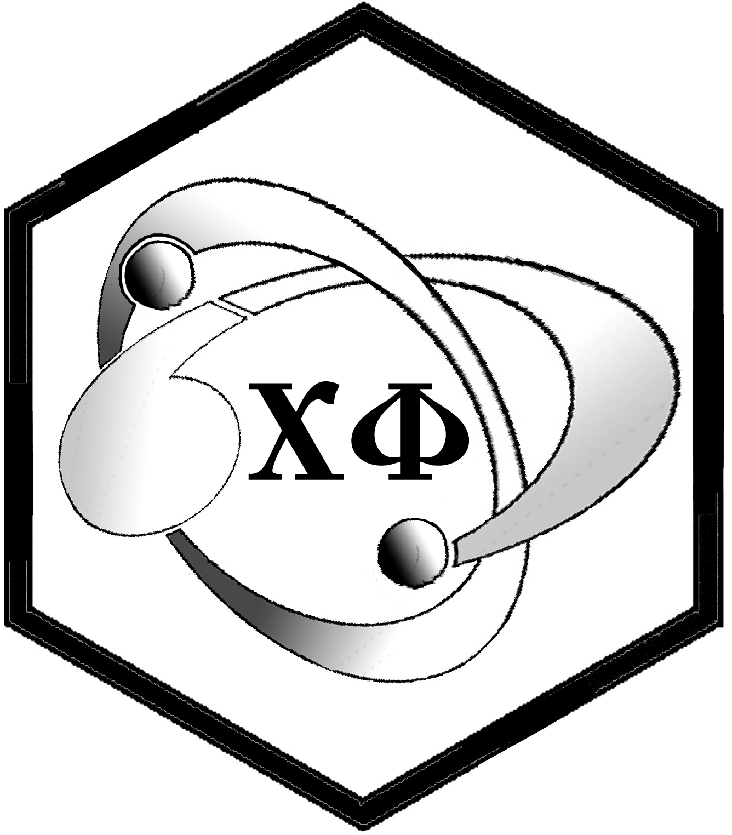 ПЛЕНАРНОЕ ЗАСЕДАНИЕ 27  апреля  10.15 3 бл. ауд.АНАЛИТИЧЕСКОЙ ХИМИИ28  апреля   09.00ауд. 1536НЕОРГАНИЧЕСКОЙ ХИМИИ29  апреля   10.00 ауд. 1411ОРГАНИЧЕСКОЙ ХИМИИ 28  апреля   10.00 ауд. 1524ФИЗИЧЕСКОЙ ХИМИИ 28  апреля   11.00 ауд. 1430ХИМИИ ТВЕРДОГО ТЕЛА25  апреля   12.00 ауд. 133310.15 – 12.001-й корпус КемГУ,ауд. 3 блочнаяВ рамках СНО2-го курсаРуководитель: д-р. хим. наук, профессор Мороз Александр АникеевичСекретарь: канд. пед. наук, доцент Петрушина Анна Владимировна28 апреля09.00 – 18.001-й корпус КемГУ,Аудитория  1510Руководитель: канд. пед. наук, доцент Булгакова Ольга НиколаевнаСекретарь: ведущий инженер  Воропай Аэлита Андреевна29 апреля10.00 – 14.001-й корпус КемГУ,Аудитория  1411Руководитель: д.хим.наук, профессор Суровой  Эдуард Павлович Секретарь: к.хим.наук, ст. преподаватель кафедры АНХ Рамазанова  Галина Олеговна28 апреля10.00 – 18.001-й корпус КемГУ,Аудитория  1524Руководитель: д.х.н., профессор Денисов Виктор Яковлевич Секретарь: с.н.с НИО, ЦНПиА, НИУ Шевелева Юлия Анатольевна25 апреля12.00 – 18.001-й корпус КемГУ,Аудитория  1333Руководитель: д.х.н., член корр. РАН Захаров Юрий Александрович Секретарь: д.ф.-м.н., профессор кафедры ХТТ и ХМКузьмина Лариса Владимировна28 апреля10.00 – 18.001-й корпус КемГУ,Аудитория  1430Руководитель: д.ф.-м.н., профессор КречетовАлександр ГеоргиевичСекретарь: к.ф.-м.н., доцент  Митрофанов Анатолий Юрьевич